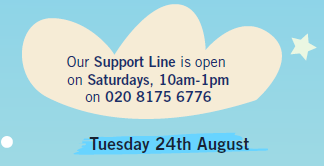 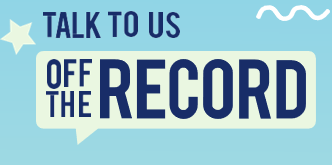 Tuesday 27th JulyKeeping Connected Online chat group Time: 5pmThursday 29th JulyManaging Low MoodOnline workshopTime: 5pmTuesday 3rd AugustRounders Day Event Venue: Overton Grange School Time: 11am-4pmKeeping Connected Online chat group Time: 5pmThursday 5th AugustManaging Anxiety Online workshop Time: 5pmTuesday 10th AugustKeeping Connected & A-Level Support Telephone support line on 020 8175 6776.Time: 9am-1pmOnline chat support @ 5pmWednesday 11th AugustStart it Right Project Digital media project (Day 1) Time: 10am-4pmHelping your child prepare for secondary schoolOnline workshop for parentsTime: 2pmThursday 12th AugustTurf ‘Art Press’ Art workshop Time: 10-11.30amGCSE Results Day SupportTelephone support line on 020 8175 6776Time: 9am-1pmTuesday 17th AugustKeeping Connected Online chat group Time: 5pmGo Wild With Us UKOutdoor activities at Forest SchoolTime: 10.30am-3.30pmWednesday 18th AugustStart it Right Project Digital media project (Day 2) Time: 10am-4pmTurf ‘Art Press’ Art workshop Time: 5-6.30pmFor info on all our support services for young people, see our website www.talkofftherecord.orgTuesday 24th AugustMindfulness Walk Beddington Park Time: 3pmMoving to Secondary SchoolOnline workshop for year 6 children moving to secondary. Time: 1pmWednesday 25th AugustTurf ‘Art Press’ Art workshop Time: 5-6.30pmThe Wilderness Historical garden space Time: 10am-4pmThursday 26th AugustHelping your child prepare for secondary schoolOnline workshop for parentsTime: 11am